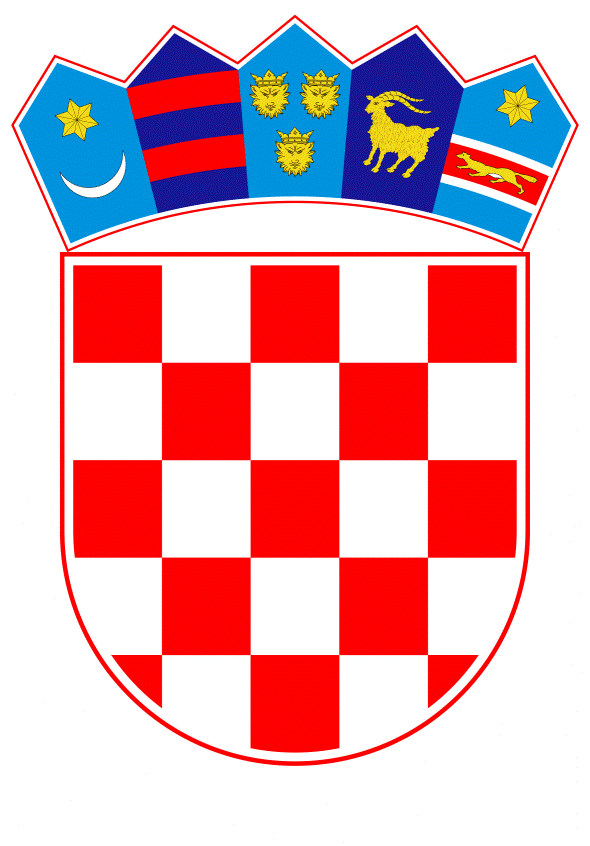 VLADA REPUBLIKE HRVATSKEZagreb, 4. ožujka 2021.______________________________________________________________________________________________________________________________________________________________________________________________________________________________PrijedlogNa temelju članka 31. stavka 3. Zakona o Vladi Republike Hrvatske („Narodne novine“, br. 150/11., 119/14., 93/16. i 116/18.) i točaka II. i III. Odluke o kriterijima i postupku za prihvaćanje pokroviteljstva Vlade Republike Hrvatske („Narodne novine“, broj 44/16.), Vlada Republike Hrvatske je na sjednici održanoj __________ 2021. donijelaZ A K L J U Č A K	1.	Vlada  Republike Hrvatske prihvaća pokroviteljstvo nad obilježavanjem 70 godina postojanja i rada Hrvatske matice iseljenika, sukladno Zamolbi Hrvatske matice iseljenika.	2.  	Prihvaćanjem pokroviteljstva Vlada Republike Hrvatske ne preuzima nikakve financijske obveze.KLASA:	 		URBROJ:			Zagreb,				                                                                                              PREDSJEDNIK                                                                                               mr. sc. Andrej PlenkovićOBRAZLOŽENJEOvim Zaključkom Vlada Republike Hrvatske prihvaća pokroviteljstvo nad obilježavanjem 70 godina postojanja i rada Hrvatske matice iseljenika,  koje se planira obilježiti 18. lipnja 2021. svečanim koncertom u Koncertnoj dvorani Vatroslava Lisinskog. Također, obljetnicu će popratiti više događanja vezanih za dugogodišnji rad Matice u obliku izložbi, promocija te online javljanja.Hrvatska matica iseljenika je institucija koja vrlo uspješno povezuje domovinsku i iseljenu Hrvatsku, održava vezu s hrvatskim iseljeničkim zajednicama, ali i zajednicama hrvatske nacionalne manjine u europskim državama te Hrvatima u Bosni i Hercegovini.Djelatnost Matice je očuvanje i razvoj hrvatskog nacionalnog, jezičnog i kulturnog identiteta Hrvata izvan Republike Hrvatske, a njezinih 70 godina postojanja i rada značajna je obljetnicanajstarije institucije Republike Hrvatske na području odnosa i suradnje s Hrvatima izvan domovine.Prihvaćanjem pokroviteljstva Vlada Republike Hrvatske ne preuzima nikakve financijske obveze.Predlagatelj:Ministarstvo vanjskih i europskih poslovaPredmet:Prijedlog za prihvaćanje pokroviteljstva Vlade Republike Hrvatske nad nad obilježavanjem 70 godina postojanja i rada Hrvatske matice iseljenika